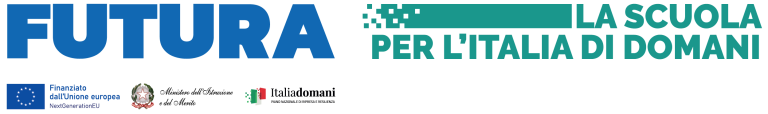 I S T I T U T O   O M N I C O M P R E N S I V O   S T A T A L EPOLO ARBËRESH LUNGRO ( ACQUAFORMOSA-CIVITA-FIRMO-FRASCINETO-LUNGRO-SAN BASILE)I.C. FRASCINETO – IIS (IPSIA e LS)  LUNGROSede legale e ufficio segreteria Lungro Via San Leonardo (CS) 87010–  tel.  0981/947379  - C.F. n° 94006190782Ufficio segreteria Frascineto via F.lli Cervi, 1 (CS) 87010 tel. 0981/32027   fax0981-396907E-mail:CSIC85800T@istruzione.it -CSIS05900T@istruzione.it - CSIC85800T@PEC.istruzione.it  - www.pololungro.edu.itALLEGATO 1                                 AL DIRIGENTE SCOLASTICOI.O. LUNGROIl/La sottoscritto/a __________________________________, nato/a a _______________________  (____), residente a ________________________ (____) in via/piazza _______________________________________ ,telefono __________________, cell. __________________,  e-mail ___________________________________C.F.: ________________________________, avendo preso visione dell’avviso prot n. dell’I.O. di Lungro, C H I E D Ealla S.V. di partecipare alla selezione per la realizzazione del progetto Missione 4.0 - Componente 1 - Investimento 3.1 “Nuove Competenze e nuovi Linguaggi” D.M. 65/23 in qualità di (barrare la voce di interesse):Esperto interno [   ]     			esperto altro  istituto [   ]      		 esperto esterno [   ]Tutor interno [   ]    	 		Tutor altro  istituto [   ]       		Tutor esterno [   ]Coll. Scol.  interno [   ]   		Coll. Scol.  altro istituto [   ]     	Coll. Scol.  esterno [   ]Assistente amm.vo interno [   ]  	Assistente amm.vo altro istituto [   ]   Assistente amm.vo esterno [   ]A tal fine dichiara: (barrare le dichiarazioni rese)di essere cittadino italianodi godere dei diritti politici di non essere a conoscenza di procedimenti penali a suo carico né di essere stato condannato a seguito di procedimenti penalidi non essere stato destituito da pubblico impiegodi essere in possesso di sana e robusta costituzionedi non trovarsi in alcuna posizione di incompatibilità con pubblico impiegoA tal fine dichiara sotto la propria responsabilità che tale dichiarazione è veritiera ed acconsente ad eventuali controlli che l’Istituto scolastico possa porre in essere.Alla presente istanza allegaCurriculum vitae in formato europassallegato 2 Espertoallegato 3 Tutorallegato 4 Collaboratore scolasticoallegato 5 Assistente amministrativodata ______________________           			      Firma   ________________________________Il/la sottoscritto/a  _____________________________________________autorizza al trattamento dei dati personali ai sensi e per effetto del d.l.196/2003 e dichiara sotto la propria responsabilità, che la documentazione dichiarata e/o allegata è conforme agli originali, e presentabili qualora fossero richiesti presta il suo consenso per la comunicazione dei dati ai soggetti indicati nell’informatica pena impossibilità a valutare la presente istanza. s’impegna ad assicurare la propria presenza negli incontri all’inizio delle attività e nelle iniziative dichiara sotto la propria responsabilità di essere in possesso dei titoli dichiarati nel Curriculum formato EUROPASS.